H L Á Š E N Í   M Í S T N Í H O   R O Z H L A S U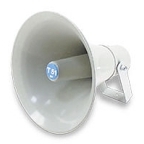 ÚTERÝ – 7. 11. 2017Milí spoluobčané.Přeji vám příjemné dopoledne.Poslechněte si hlášení.Kolektiv MŠ a spolupracovníků z řad rodičů srdečně zve na SVĚTÝLKOVÉ ODPOLEDNE ve čtvrtek 9. listopadu. Sraz je v 16.30 hodin u ZŠ, nezapomeňte na lampiony a kostýmy a ukončení lampionového průvodu bude na zahradě MŠ na sídlišti, kde budou pro účastníky připraveny úkoly a opékání špekáčků. Těšíme se na vaši účast. V případě deště se akce nekoná. Obec Přáslavice si vás dovoluje pozvat na SLAVNOSTNÍ KLADENÍ VĚNCŮ, které uskuteční v pátek 10. listopadu v 10.00 hodin u Pomníku válečných hrdinů při příležitosti významného dne: Dne válečných veteránů. Těšíme se na setkání s vámi.Restaurace zahrádka Vrtůvka Přáslavice zve milovníky dobrého jídla na SVATOMARTINSKÉ HODY, které se konají v pátek a sobotu 10. a 11. listopadu. Otevírací doba pro tyto dny bude od 11.00 do 22.00 hodin. Podávat se budou husy i kačeny, rezervaci míst prosíme nahlásit na tel. č.: 603 749 624.Restaurace Varna ve Velké Bystřici si vás dovoluje pozvat na SVATOMARTINSKÉ POHOŠTĚNÍ v sobotu 11. a v neděli 12. listopadu. V nabídce budou staročeské speciality spolu se Svatomartinským pivním speciálem a Svatomartinským vínem. Rezervace míst je možná na tel.: 606 745 831. Příští týden od pondělí do čtvrtka, od 13. do 16. listopadu, vždy od 6.00 do 18.00 hodin, bude z důvodu svozu řepy uzavřena komunikace směrem do Velké Bystřice po hřbitov. Sběr PET lahví a papíru proběhne v MŠ na sídlišti od středy 15. do čtvrtka 16. listopadu. Výtěžek ze sběru bude použit na financování potřeb pro děti MŠ. Děkujeme všem za účast. Podrobnosti najdete na letáku ve vývěsce. INZERÁT:Restaurace a penzion VARNA, Velká Bystřice hledá do malého kolektivu vedoucího směny na pozici číšník – servírka do stálého pracovního poměru.
Přijme milého nebo milou osobu s praxí, zkušenosti se zajištěním hotelového a restauračního provozu vítány. Bližší informace získáte na tel.: 606 745 831.